4 Palazzo VeneziaDa Wikipedia, l'enciclopedia libera.Jump to navigationJump to search Disambiguazione – Se stai cercando l'omonimo palazzo di Napoli, vedi Palazzo Venezia (Napoli).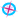  Disambiguazione – "Palazzo Barbo" rimanda qui. Se stai cercando l'omonimo palazzo di Torre Pallavicina, vedi Palazzo Barbò di Torre Pallavicina.Palazzo Barbo o Palazzo Venezia è un palazzo di Roma compreso tra piazza Venezia e via del Plebiscito a Roma. Vi ha sede il Museo nazionale di Palazzo Venezia e, al n. 3 della omonima piazza, la sede dell'INASA (Istituto Nazionale di Archeologia e Storia dell'Arte) con la biblioteca di Archeologia e Storia dell'Arte. Dal dicembre 2014 palazzo Venezia è divenuta la sede del Polo Museale del Lazio.L'area dei palazzi di Piazza Venezia nella pianta di Giovanni Battista NolliPiazza e palazzo Venezia prima dello spostamento del palazzettoIndice1Storia2Architettura3Galleria d'immagini4Collegamenti5Note6Bibliografia7Voci correlate8Altri progetti9Collegamenti esterniStoria[modifica | modifica wikitesto]Fu costruito tra il 1455 e il 1467 su commissione del cardinale veneziano Pietro Barbo, che in seguito divenne papa con il nome di Paolo II. Venne utilizzato travertino proveniente dal Colosseo e dal Teatro di Marcello.La paternità del progetto del palazzo, che rappresenta uno dei primi e più importanti edifici civili della Roma rinascimentale, è incerta; per alcuni è da riferire a Leon Battista Alberti (che però fu molto critico sui cantieri romani dell'epoca), per altri a Giuliano da Maiano, che sicuramente scolpì il portone principale del palazzo, per altri a Bernardo Rossellino.È tuttavia più accreditata dalla critica più recente l'attribuzione a Francesco del Borgo, già attivo a Roma come architetto della corte papale presso Niccolò V[1].Quello che è certo è che il Barbo divenuto papa, dispose l’ampliamento del palazzo nel 1466 affidandone la costruzione all'architectore Bernardo di Lorenzo di Firenze, sotto la conduzione dello scrittore apostolico Francesco del Borgo S. Sepolcro[2]; tali lavori includevano la realizzazione del portico innanzi alla basilica di San Marco e il collegamento tra il nuovo edificio e l'esistente palazzo cardinalizio. Insieme a questi il contratto veniva sottoscritto anche dal marmorario e scultore Jacopo da Pietrasanta[3].
Secondo Giuseppe Merzario che conferma il ruolo di Giacomo da Pietrasanta che dal 1468 era definito "presidens" della fabbrica del palazzo apostolico[4], larga parte vi ebbero nella realizzazione dell'edificio i Maestri comacini capeggiati da Manfredo di Antonio di Como[5].
Durante il pontificato di Paolo II, che vi abitò per gran parte del suo pontificato adibendolo a palazzo apostolico, la costruzione dell'edificio venne realizzata fino al portale sull'attuale via del Plebiscito (1468-1471) come testimoniano le finestre crociate recanti lo stemma dei Barbo, essendo costruito il restante tratto in epoca successiva ad opera del cardinale Marco Barbo[6].In diversi periodi successivi fu utilizzato, oltre che come residenza papale, come ambasciata della Repubblica di Venezia, da cui il nome del palazzo.Dal 1797 passò in proprietà agli austriaci, divenne sede dell'ambasciata austriaca (dal 1867 ambasciata dell'Impero austro-ungarico) presso la Santa Sede, e dal 1916 passò allo Stato italiano in seguito ad espropriazione come rappresaglia per il bombardamento di Venezia da parte dell'esercito asburgico. Il 16 settembre 1929 Mussolini pose qui la sede del proprio quartier generale[7], nella sala del mappamondo; nei restanti anni del fascismo la luce di questa stanza non veniva mai spenta a significare che il governo non riposava mai. Era dal balcone di questo palazzo che Mussolini arringava la folla nelle occasioni più importanti, come nel 1940 quando, dichiarando la guerra alla Francia e al Regno Unito, decretò l'entrata in guerra dell'Italia.Palazzo Venezia ospita ora il Museo Nazionale di Palazzo Venezia, dove tra le altre opere si possono osservare sculture in terracotta di Gianlorenzo Bernini, e la biblioteca nazionale d'arte, che però attualmente è chiusa. Dall'entrata posta all'odierno numero civico 3 della piazza, è l'ingresso alla Biblioteca di Archeologia e Storia dell'Arte, punto di riferimento a livello mondiale per gli studi di archeologia e storia dell'arte. La biblioteca comprende buona parte del piano terra, i piani dal primo al quarto e tutta la cosiddetta "Torre della Biscia".Architettura[modifica | modifica wikitesto]Il palazzo, che venne costruito inglobando edifici precedenti, era essenzialmente articolato su due corpi di fabbrica: il Palazzetto, affacciato tra piazza Venezia e via San Venanzio, costruito dal 1455, e il corpo principale di ampiezza pressoché doppia e racchiuso tra la piazza, via del Plebiscito e via degli Astalli. All'angolo sulla piazza faceva da cerniera tra le due facciate l'alta "Torre della Biscia". Nel 1909, nell'ambito del piano di sistemazione di Piazza Venezia, fu decisa la demolizione del Palazzetto, che, smontato dalla sua posizione all'angolo sudorientale del Palazzo, venne ricostruito addossandolo alla sua facciata meridionale, fra piazza San Marco e via degli Astalli. La ricostruzione del Palazzetto non fu fedele, poiché ne fu regolarizzata la pianta trapezoidale e venne ridotto il numero delle arcate prospicienti il cortile interno.[8]Il palazzo è l'esempio paradigmatico del gusto sviluppatosi in architettura agli inizi del rinascimento romano. Nel cortile del Palazzetto si trovano elementi ripresi dall'architettura romana, combinati però senza rigore filologico, privilegiando la funzionalità all'aderenza rigida al modello. Esso riprende il modello del viridarium e si ispira al Colosseo negli ordini architettonici sovrapporti e nel cornicione con fregio a mensole. L'ampiezza degli archi però è diminuita e semplificata, per non farli sembrare troppo imponenti rispetto agli spazi che racchiudono[9]. Nel cortile si ebbe inoltre un tentativo di soluzione al problema della conformazione dell'angolo, dove alle esili colonne si sostituiscono robusti pilastri; l'elemento angolare è così formato da un pilastro ad "L".Nel palazzo vero e proprio (costruito dal 1466) si ebbe una ripresa più fedele dei modelli antichi, che testimonia una graduale comprensione più in profondità. Il vestibolo con volta a lacunari registra il primo esempio di utilizzo nell'architettura moderna del getto di calcestruzzo all'antica, su centine e casseforme, ripreso dal Pantheon o dalla basilica di Massenzio[10].La loggetta nel cortile principale riprende in maniera fedele lo schema del paramento esterno del Colosseo o del Teatro di Marcello, con ordini sovrapposti e semicolonne addossate sui pilastri tra gli archi[9].La Madonnella di san MarcoNell'angolo destro della facciata venne sistemata, nel 1911, una cappella contenente l'immagine di una madonna considerata miracolosa e molto cara al popolo, detta la Madonnella di San Marco o delle Grazie, proveniente dal Palazzetto smontato e ricostruito verso via degli Astalli[11].